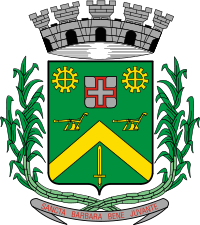 Câmara Municipal de Santa Bárbara d’Oeste“Palácio 15 de Junho”Gabinete do vereador CARLOS FONTESREQUERIMENTO  Nº 94/12De Informações“Com relação na demora da entrega das 109 unidades habitacionais, no Loteamento Jardim Santa Fé, conforme especifica”		Considerando-se que, este vereador vem sendo questionado por munícipes e pessoas que futuramente ocuparam uma destas casas no Loteamento Santa Fé, com relação na demora da entrega destas 109 unidades que vem sendo prometida, há três anos e um mês, pela atual administração.Requeiro a Mesa, na forma regimental, depois de ouvido o Plenário, oficiar ao Prefeito Municipal, solicitando-lhes as seguintes informações:Porque da demora na entrega destas 109 unidades habitacionais, no Loteamento Jardim Santa Fé?Qual a Construtora que está executado as obras de construção destas 109 casas?Este vereador obteve uma informação que, esta Construtora a cerca de seis (6) meses que não recebe pelos serviços prestados, isto realmente esta acontecendo?Se a questão 3 for positiva, expor detalhadamente os motivos.Se a questão 3 for negativa, qual o motivo de tanta demora na entrega destas casas?A quem cabe o pagamento pelos serviços prestados por esta empresa?Qual o valor total da obra e quanto já foram pago até o momento? Câmara Municipal de Santa Bárbara d’Oeste“Palácio 15 de Junho”Gabinete do vereador CARLOS FONTESCONTINUAÇÃO DO REQUERIMENTO N.º  94/2012.De InformaçõesEnviar a esta Casa de Leis e a este vereador os comprovantes de tais pagamentos até este momento.Outras informações que julgar necessárias.Plenário “Dr. Tancredo Neves”, em 08 de fevereiro de 2012.CARLOS FONTES-Vereador – PSD